Площадь криволинейной трапеции, ограниченной линиямиВычислить площадь фигуры, ограниченной линиями .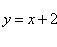 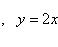 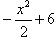 Решение. Находим точки пересечения заданных линий. Для этого решаем систему уравнений: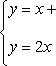 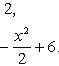 Для нахождения абсцисс точек пересечения заданных линий решаем уравнение:    или    .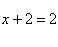 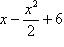 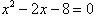 Находим: x1 = -2, x2 = 4.Итак, данные линии, представляющие собой параболу и прямую, пересекаются в точках A(-2; 0), B(4; 6).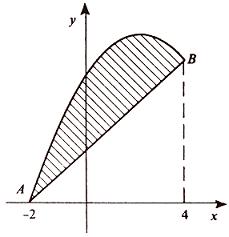 Эти линии образуют замкнутую фигуру, площадь которой вычисляем по указанной выше формуле: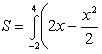 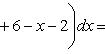 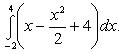 По формуле Ньютона-Лейбница находим: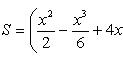 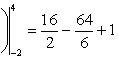 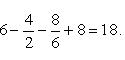 Задача 2: Определить площадь, ограниченную параболой y = x2 + 1 и прямой x + y = 3.Решение: Решая систему уравнений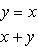 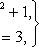 находим абсциссы точек пересечения x1 = -2 и x2 = 1.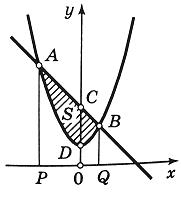 Полагая y2 = 3 - x и y1 = x2 + 1, на основании формулы получаем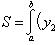 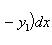 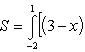 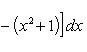 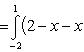 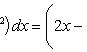 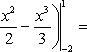 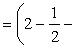 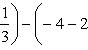 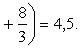 Задача 3. Пусть имеем две функции: 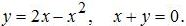 И нам надо найти площадь фигуры, ограниченной этими двумя функциями.
Преобразуем эти функции к следующему виду.
Нанесём их на декартовую систему координат и обозначим нашу фигуру:

Видим по рисунку, что часть нашей фигуры находится над осью абсцисс и часть под ней. Для того, что бы найти площадь той части, что над осью нужно просто найти интеграл от первой функции в границах от 0 до 2. Что бы найти площадь части фигуры, которая расположена под осью абсцисс, надо вычислить интеграл от второй функции (не забудьте про знак минус) в границах от 0 до 3. Но это будет площадь треугольника OAC, видим, что с этого надо ещё вычесть площадь фигуры ABC (это будет интеграл от первой функции в границах от 2 до 3). Поэтому, выходя из этих данных, мы это всё можем записать одним интегралом:
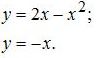 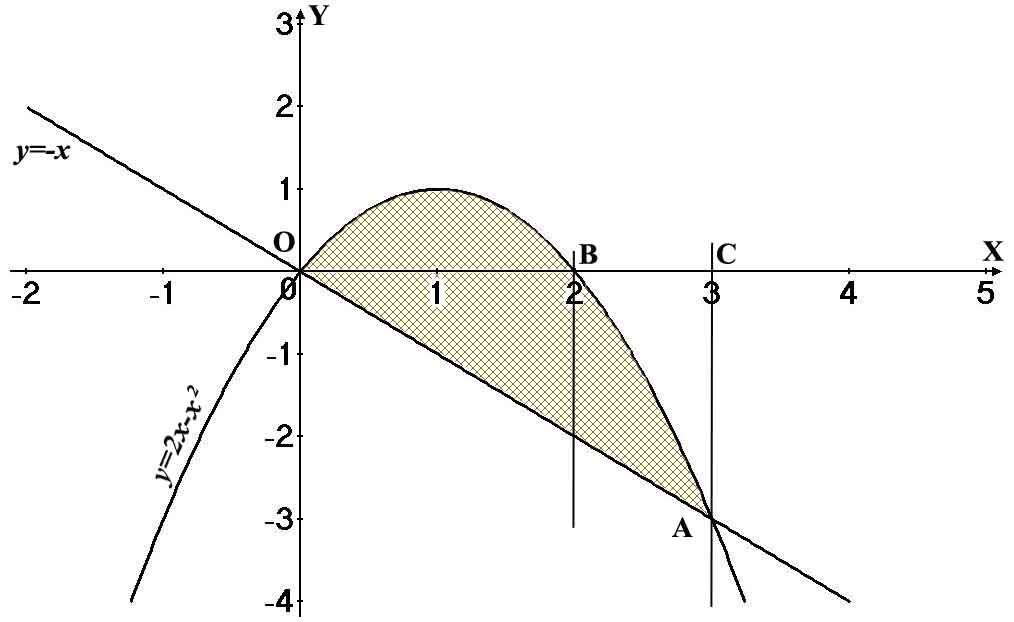 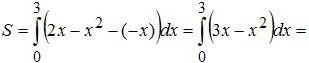 Решив этот интеграл, мы и найдём площадь нужной нам фигуры.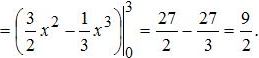 Задача 4:Найти площадь фигуры, ограниченной линиями y = -x2 + x + 4 и y = -x + 1.Решение.Найдем точки пересечения линий y = -x2 + x + 4, y = -x + 1, приравнивая ординаты линий: -x2 + x + 4 = -x + 1 или x2 - 2x - 3 = 0. Находим корни x1 = -1, x2 = 3 и соответствующие им ординаты y1 = 2, y2 = -2.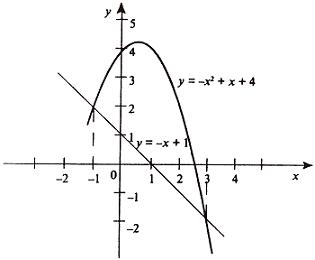 По формуле площади фигуры получаем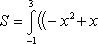 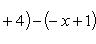 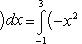 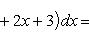 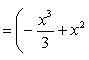 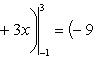 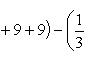 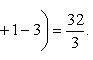 